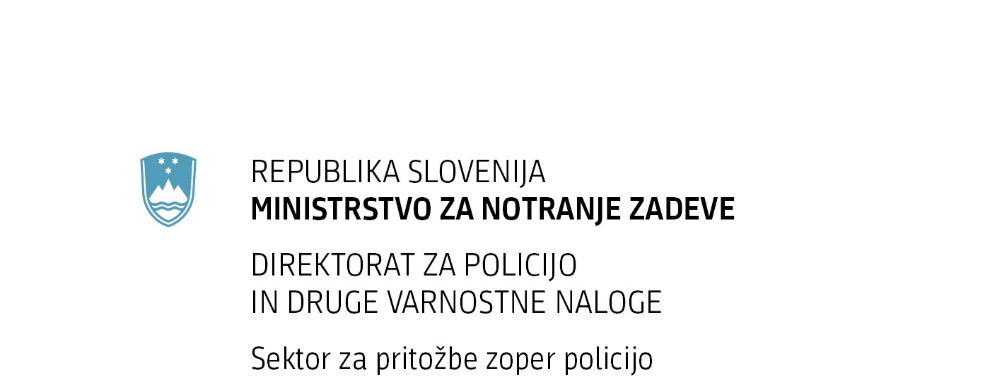 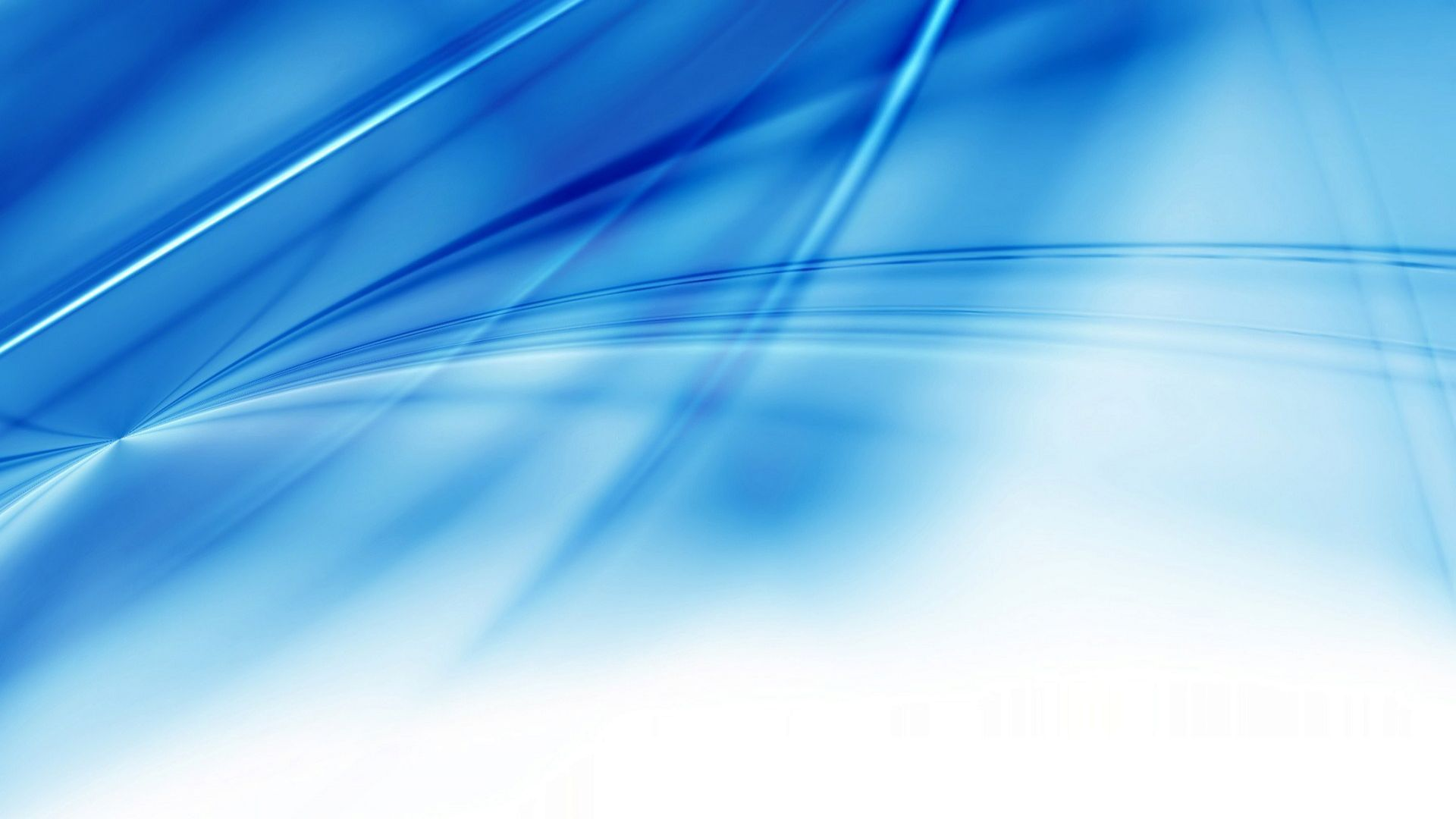 POSLANSTVOV pritožbenem postopku se neodvisno, nepristransko in strokovno preverja pritožba ter pritožniku in policistu sočasno zagotavljajo vse postopkovne pravice v skladu z zakonskimi predpisi.KAZALO1	UVOD	11.1	Predstavitev Sektorja za pritožbe zoper policijo	11.2	Dejavnost Sektorja za pritožbe zoper policijo	21.3	Cilji in vizija Sektorja za pritožbe zoper policijo	31.4	Statistični kazalniki dela Sektorja za pritožbe zoper policijo	42	Reševanje pritožb v pomiritvenem postopku 	82.1	Poglavitne ugotovitve	83	Reševanje pritožb na senatu	103.1	Poglavitne ugotovitve	114	UKREPANJE ZOPER POLICISTE OB UGOTOVLJENEM NESKLADJU RAVNANJA S PREDPISI ALI UTEMELJENEM PRITOŽBENEM RAZLOGU	125	IZVAJANJE VZPOREDNIH DEJAVNOSTI	136	SKLEP	14KAZALO PREGLEDNICPreglednica 1: Število zaposlenih po letih	1Preglednica 2: Število vloženih pritožb po letih	4Preglednica 3: Rešene pritožbe glede na način reševanja	5Preglednica 4: Rešene pritožbe po področjih dela	6Preglednica 5: Rešene pritožbe po pritožbenih razlogih	6Preglednica 6: Posledice pritožbenih postopkov	7Preglednica 7: Podlaga za obravnavo pritožbe neposredno pred senatom	10Preglednica 8: Pritožbe, ki po neuspelem pomiritvenem postopku niso bile obravnavane pred senatom	11KAZALO GRAFIKONOVGrafikon 1: Število zaposlenih po letih	2Grafikon 2: Število vloženih pritožb po letih	4UVODPoročilo je pripravljeno na podlagi drugega odstavka 156. člena Zakona o nalogah in pooblastilih policije (Uradni list RS, št. 15/13, 23/15 – popr., 10/17, 46/19 – odl. US in 47/19 in 153/21 – odl. US; v nadaljnjem besedilu: ZNPPol) in tretjega odstavka 10. člena Pravilnika o reševanju pritožb zoper delo policistov (Uradni list RS, št. 54/2013; v nadaljnjem besedilu: pravilnik). Pri njegovi pripravi so bili uporabljeni podatki iz dokumentarnega gradiva Sektorja za pritožbe zoper policijo Direktorata za policijo in druge varnostne naloge Ministrstva za notranje zadeve (v nadaljnjem besedilu: SPZP) ter podatki iz evidence pritožb, ki jo vodi policija na podlagi 123. člena ZNPPol. V poročilu so navedene pritožbene zadeve iz prve polovice leta 2023. Če so nerešene pritožbene zadeve vključene v statistične podatke, je to navedeno v opombah. Predstavitev Sektorja za pritožbe zoper policijoDirektorat za policijo in druge varnostne naloge je bil ustanovljen leta 1999 in je ključni organ Ministrstva za notranje zadeve na področju usmerjanja in nadziranja policije, podeljevanja javnih pooblastil za izvajanje detektivske dejavnosti, zasebnega varovanja, varnosti na smučiščih, izvajanja nadzora nad delom občinskih organov, uprav in redarstev, izdajanja dovoljenj za dostop do tajnih podatkov in podobno. SPZP je bil kot notranja organizacijska enota Direktorata za policijo in druge varnostne naloge ustanovljen leta 2004. S sprejetjem ZNPPol v letu 2013 je bil v posebnem poglavju zakona urejen postopek reševanja pritožb na zakonski ravni, s čimer je SPZP postal gospodar pritožbenega postopka, pristojen za reševanje pritožb nad delom policistov pred senati ter usmerjanje in nadziranja policije pri reševanju pritožb na prvi stopnji. Je centralizirana enota s sedežem na Ministrstvu za notranje zadeve, Litostrojska cesta 54, 1000 Ljubljana. Kontaktni podatki so: gp.mnz@gov.si, 01 428 58 50.SPZP nepristransko, neodvisno, kakovostno in strokovno rešuje pritožbe, ki so lahko močno orodje in pot h kakovostnejšemu, zakonitemu in strokovnemu izvajanju nalog in uporabi pooblastil policije. Naloge na področju reševanja pritožb zoper policijo opravljajo pooblaščenci ministra. To so uslužbenci ministrstva, imenovani s pisnim sklepom ministra, pristojni za vodenje sej senata, preverjanje pritožbenih očitkov kot poročevalec ali opravljanje drugih nalog, določenih v ZNPPol. Pooblaščenci ministra so uradne osebe s posebnimi pooblastili in se pri opravljanju nalog izkazujejo s službeno izkaznico. V prvem polletju 2023 je bilo v SPZP zaposlenih 12 uslužbencev, in sicer 11 pooblaščencev ministra in ena poslovna sekretarka.  Preglednica 1: Število zaposlenih po letihGrafikon 1: Število zaposlenih po letihŠtevilo zaposlenih je od leta 2006 do 2020 upadalo, in sicer s 13 na osem zaposlenih oseb (39 odstotkov), v prvem polletju 2023 pa je glede na leto 2022 naraslo z deset na dvanajst uslužbencev. Dejavnost Sektorja za pritožbe zoper policijoV pritožbenem postopku lahko oseba uveljavlja nestrinjanje z dejanjem ali opustitvijo dejanja policista pri opravljanju policijskih nalog, ki lahko pomeni kršitev človekovih pravic ali temeljnih svoboščin. Pri tem se ugotavljajo okoliščine izvedbe policijskega postopka in uporaba policijskih pooblastil, ne ugotavlja pa se disciplinska, odškodninska, prekrškovna ali kazenska odgovornost policista kot tudi ne, ali je oseba, ki je vložila pritožbo, storila kaznivo dejanje ali prekršek ali ne.Pritožbeni postopek se izvaja na dveh ravneh, in sicer v pomiritvenem postopku ali pred senatom. Pomiritveni postopek je razgovor vodje policijske enote, v katero je razporejen policist, zoper delo katerega je vložena pritožba, s pritožnikom. Vodja pritožnika seznani z ugotovitvami v zvezi s pritožbo ter mu omogoči, da predstavi dejstva v zvezi s pritožbo in predlaga dokaze za ugotovitev dejanskega stanja. Pritožniku se pojasnijo policijska pooblastila, ravnanje policista v konkretnem dogodku. Prav tako se pritožnik ob upravičeni pritožbi seznani z ukrepi, ki so že ali bodo sprejeti (opravičilo, pisno ali ustno opozorilo policista, predlog za uvedbo disciplinskega postopka, postopka o prekršku ali kazenskega postopka in podobno). Če se pritožnik strinja z ugotovitvami, je pritožbeni postopek končan, prav tako je pritožbeni postopek končan, če se pritožnik ne strinja z ugotovitvami, vendar želi, da se pritožbeni postopek konča. Če se pritožnik ne strinja z ugotovitvami in želi, da se pritožbeni postopek nadaljuje pred senatom, o nadaljevanju pritožbenega postopka odloči pooblaščenec ministra. Če iz dokumentacije nesporno izhaja, da so bile okoliščine ustrezno preverjene ter je dejansko stanje pravilno in popolno ugotovljeno, nadaljnji postopek pred senatom pa ne bi pripeljal do drugačne odločitve, se pritožbeni postopek konča in je pritožnik z odločitvijo seznanjen s pisnim obvestilom. V nasprotnem primeru se razpiše seja senata. Pomiritveni postopek mora biti praviloma končan v 30 dneh od prejema pritožbe, razen če to ni mogoče zaradi objektivnih okoliščin.Pritožbeni postopek se lahko izvede tudi neposredno pred senatom, in sicer če so za to izpolnjeni zakonsko predpisani pogoji: če je bil v policijskem postopku, na katerega se pritožba nanaša, kdo hudo telesno poškodovan, posebno hudo telesno poškodovan ali je izgubil življenje;če se pritožba nanaša na policijski postopek, v katerem so bila prisilna sredstva uporabljena zoper več kot tri osebe in je nastala lahka telesna poškodba;če se pritožba nanaša na policijski postopek, v katerem je bilo uporabljeno strelno orožje;če so bili v policijskem postopku udeleženi otroci ali mladoletniki ali pripadniki narodnostnih ali etničnih skupnosti ali manjšin ali drugih ranljivih skupin;če so v pritožbi navedene trditve o mučenju, krutem, nečloveškem ali ponižujočem ravnanju ali kaznovanju;če je pritožba vložena zoper vodjo policijskih enot ali vodjo notranjih organizacijskih enot policije;če se obravnava pritožba tujca, ki ne prebiva na območju Republike Slovenije;v drugih primerih očitkov hudega posega v človekove pravice ali temeljne svoboščine.Senat, ki ga imenuje minister, sestavljajo pooblaščenec ministra kot vodja senata in dva predstavnika javnosti kot člana senata. Pristojen je za ocenjevanje utemeljenosti pritožbe zoper delo policista. Na sejo senata so vabljeni pritožnik, policist, zoper katerega je vložena pritožba glede njegovega dela, pooblaščenci, poročevalec, priče, strokovnjaki in tolmači. Na podlagi ugotovljenih dejstev in okoliščin senat z glasovanjem odloči o utemeljenosti pritožbe. Sprejeta je odločitev, za katero glasujeta vsaj dva člana senata. Vodja senata takoj po končanem glasovanju prisotne seznani z odločitvijo senata, ki je dokončna. Postopek reševanja pritožbe se konča s pisnim odgovorom pritožniku. V pisnem odgovoru mora biti odločitev senata vsebinsko obrazložena, pri čemer je pritožniku treba odgovoriti na pritožbene razloge tako, da se utemeljeno razložijo stališča do vseh razumljivih trditev oziroma očitkov v pritožbi in povzamejo bistvene okoliščine in ugotovitve.Cilji in vizija Sektorja za pritožbe zoper policijoSPZP sledi cilju, da se osebam, ki so jim policisti v policijskem postopku kršili človekove pravice in temeljne svoboščine, zagotavlja neodvisen in nepristranski pritožbeni postopek. Obenem skrbi za strokoven, kakovosten in transparenten nadzor nad policijskim delom ter brani operativno avtonomnost in integriteto policije, ko so bile policijske naloge izvedene korektno. Pritožbeni postopek zoper delo policije sledi načelu odgovornosti do javnosti tako, da sta v pritožbeni postopek (senat) vključena dva predstavnika javnosti, s čimer se zagotavlja učinkovit in neposreden državljanski nadzor nad delom policije. Naše odločitve morajo biti zakonite, strokovne in kakovostne, saj bodo le takrat sprejete v širši javnosti, to pa jo bo spodbudilo k še večjemu zaupanju v naše delo.Vizija SPZP temelji na prizadevanju za nenehni napredek in kakovostno obravnavanje pritožb zoper delo policistov. Dolgoročno utrjujemo, krepimo in razvijamo položaj institucije z dolgoročno vizijo ustreznejše ureditve pritožbenih postopkov policiji sorodnim subjektom, ki izvajajo pooblastila prisilne narave. Trenutna ureditev namreč ne zagotavlja enakega pravnega varstva domnevno oškodovanih posameznikov kot tudi ne enake obravnave pripadnikov različnih organov, ki prisilna pooblastila izvajajo. Tako velja razmisliti o širjenju pritožbenega postopka tudi na druge primerljive poklicne skupine, kot so občinski redarji, varnostniki, detektivi in drugi, ki s svojimi zakonsko določenimi pooblastili, ukrepi in upravičenji lahko posegajo v človekove pravice in temeljne svoboščine. Zato mora biti vzpostavljen neodvisni, nepristranski in transparentni pritožbeni postopek nad izvajanjem tovrstnih pooblastil, ukrepov in upravičenj, s čimer bi se zagotovila pravilnost in poštenost postopka odločanja. Ob tem mora biti pritožbeni postopek javen in podvržen javnemu nadzoru, v katerem mora sodelovati javnost in tudi drugi deležniki pritožbenega postopka. Tak nadzor vodi v zagotavljanje pravne države ter pregledno in odgovorno delovanje subjektov, ki uporabljajo pooblastila, ukrepe in upravičenja, ter v zaupanje javnosti v njihovo delo.Velja razmisliti tudi o trenutni umeščenosti SPZP v povezavi z institucionalno ločenostjo nadzorne institucije od nadzorovanega subjekta. SPZP kot notranja organizacijska enota in Policija kot organ v sestavi sta namreč del istega ministrstva. Težava institucionalne umeščenosti službe za obravnavo pritožb zoper policijo znotraj ministrstva, katerega organ v sestavi je tudi policija, je kljub dejansko objektivni obravnavi pritožb ustvarjanje videza pristranskosti. V javnosti se namreč še vedno pojavljajo očitki o pristranski obravnavi pritožb.Statistični kazalniki dela Sektorja za pritožbe zoper policijoV prvem polletju 2023 je bilo zoper delo policistov od skupno 303 prejetih pisanj vloženih 248 (260) pritožb. 55 pisanj se ni nanašalo na pritožbo zoper delo policije v povezavi s kršenjem človekovih pravic in temeljnih svoboščin (zahteve za sodno varstvo, druga pisanja). Gibanje števila vloženih pritožb je nesporno povezano s številom izvedenih policijskih postopkov in s tem povezanih policijskih ukrepov. Opaženo je bilo rahlo zmanjšanje števila vloženih pritožb glede na lansko prvo polletje. Preglednica 2: Število vloženih pritožb po letihGrafikon 2: Število vloženih pritožb po letihPreglednica 3: Rešene pritožbe glede na način reševanjaGlede na področje policijskega dela je bilo v prvem polletju 2023 med rešenimi pritožbami največ pritožb, ki so se nanašale na področje postopkov v cestnem prometu, nato pa na področje zagotavljanja javnega reda in miru. Sledijo področje kriminalitete, področje drugih dogodkov ter področje varovanja državne meje in obravnavanja tujcev. Preglednica 4: Rešene pritožbe po področjih delaNajveč pritožbenih očitkov se je v prvem polletju 2023, ob upoštevanju kategorije možnih pritožbenih razlogov, ki jih opredeljuje 2. člen pravilnika, nanašalo na domnevno preseženo oziroma neupravičeno ali nesorazmerno uporabo različnih policijskih pooblastil ter na komunikacijo policistov, ki se kaže v nedostojnem in nekorektnem odnosu. Preglednica 5: Rešene pritožbe po pritožbenih razlogihKot posledica ugotovitev pritožbenih postopkov so bila v prvem polletju 2023 izrečena štiri opozorila, prav tako je bil dan en predlog za uvedbo disciplinskega postopka. Preglednica 6: Posledice pritožbenih postopkovReševanje pritoŽb v pomiritvenem postopku Reševanje spora (pritožbe) se najprej izvede tam, kjer je spor, nepravilnost ali nestrokovnost (nezakonitost) nastala, torej na policijski enoti, kjer dela policist, zoper katerega je bila pritožba vložena. Vodja policijske enote najprej preveri vsa dejstva v zvezi s pritožbo. Preveri tudi, ali je bilo ravnanje policista zakonito, strokovno in etično, torej skladno z veljavnimi predpisi, ki določajo delo policista. Nato povabi pritožnika na razgovor oziroma pomiritveni postopek, na katerem ga seznani z ugotovitvami in morebitnimi ukrepi v zvezi z njegovo pritožbo. Če se pritožnik strinja z njegovimi ugotovitvami in ukrepi, se pritožbeni postopek konča s podpisom zapisnika. Če se ne strinja z ugotovitvami vodje policijske enote v pomiritvenem postopku, se pritožbeni postopek lahko nadaljuje na senatu. Če iz pritožbe izhajajo očitki hudega posega policista v človekove pravice in temeljne svoboščine, ali v drugih primerih iz četrtega odstavka 148. člena ZNPPol, se pritožba obravnava neposredno pred senatom.V prvem polletju 2023 je bilo v pomiritveni postopek policijskim enotam odstopljenih 53 pritožbenih zadev, od tega jih je bilo uspešno končanih 28. Uspešno rešenih pomiritvenih postopkov je bilo 53 odstotkov. Uslužbenci SPZP (pooblaščenci ministra) so v 19 primerih izvedli monitoring pomiritvenega postopka; od tega je bilo z izvedbo monitoringa 15 pomiritvenih postopkov uspešno izvedenih, le štirje pa neuspešno. Uspešnost pomiritvenih postopkov je ob prisotnosti pooblaščenca ministra bistveno večja (skoraj 79 odstotkov). Pri izvedbi monitoringa pomiritvenega postopka je bilo v posameznih primerih ugotovljeno, da nekateri postopki niso bili ustrezno vodeni oziroma so bile ugotovljene določene pomanjkljivosti. Stanje se na splošno izboljšuje, saj so pooblaščenci ministra prisostvovali nekaterim, predvsem zapletenejšim postopkom, ko so se vodje policijskih enot oziroma njihovi pooblaščenci na razgovor s pritožnikom zelo dobro pripravili in z zgledno komunikacijo pomiritveni postopek izvedli na visoki ravni. Dobro izvedeni pomiritveni postopki in kvalitetno pripravljeno gradivo se kažejo tudi v tem, da v večini primerov, kljub nestrinjanju pritožnikov z ugotovitvami pomiritvenega postopka in željo po nadaljnji obravnavi na senatu, senatne obravnave ni bilo, saj so bile okoliščine v pomiritvenem postopku zadostno in celostno preverjene in je bilo dejansko stanje pravilno in popolno ugotovljeno. Poglavitne ugotovitvePoleg statističnih kazalnikov so pooblaščenci ministra in vodja SPZP sproti spremljali vsebino zapisnikov in pripadajoče dokumentacije o obravnavanih pritožbah pri vodjih policijskih enot, ki so jih ti po uspešnem ali neuspešnem zaključku pomiritvenih postopkov poslali SPZP, pri čemer se ugotavlja naslednje:ob prizadevanjih SPZP za izboljšanje kakovosti izvajanja pomiritvenih postopkov (izvajanje večjega števila monitoringov pomiritvenih postopkov, sprotno dajanje usmeritev in navodil ter drugo) je delež uspešno rešenih pomiritvenih postopkov v prvem polletju 2023 presegel 50 odstotkov. V okviru izvajanja monitoringov pomiritvenih postopkov se v nekaterih primerih še vedno ugotavlja pomanjkanje komunikacijskih veščin in veščin mediacije pri izvajalcih, predvsem tistih, ki so se s tovrstnimi nalogami srečali prvič oziroma začeli izvajati naloge vodenja pomiritvenih postopkov. Pri neposrednem spremljanju pomiritvenih postopkov je bilo mogoče zaznati napredek glede odlične priprave nekaterih vodij oziroma njihovih pooblaščencev na postopek in popolno ugotovitev dejanskega stanja. Kljub temu bo tudi v prihodnje treba nadaljevati usposabljanje uslužbencev policije, ki vodijo pomiritvene postopke s področja komunikacijskih in mediacijskih veščin, in izvajanje monitoringov pomiritvenih postopkov;glede na vsebino pritožbenih očitkov so se ti najpogosteje nanašali na domnevno nesorazmerno ali neupravičeno izvajanje različnih policijskih pooblastil in na domnevno neprimerno komunikacijo policistov do strank v policijskih postopkih; postopke pri vodji policijske enote praviloma še vedno vodijo pooblaščene osebe (namestniki načelnikov). Odstotek uspešno rešenih pomiritvenih postopkov, ki jih vodijo vodje policijskih enot, ali uspešno rešenih pomiritvenih postopkov, pri katerih je prisoten pooblaščenec ministra (monitoring), je bistveno večji;iz vsebine nekaterih zapisnikov o obravnavi pritožbe pri vodji policijske enote je razvidno, da se v posameznih redkih primerih še vedno pritožniku ugotovitve dejanskega stanja predstavijo skopo in se ne izvede pomiritveni postopek v pravem pomenu besede (mediacija in konciliacija). Od pritožnika se pričakuje, da bo ugotovitve vodje policijske enote sprejel kot dejstva, hkrati pa v policijski enoti niso pripravljeni priznati očitne napake ter pritožniku predstaviti alternativne rešitve spora in s tem povezanih morda izvedenih ukrepov (opravičilo policista, opozorilo za policiste, predstavitev ugotovljene pomanjkljivosti na delovnem sestanku enote, uvedba disciplinskega postopka in podobno). Sicer pa je bil glede tega v prvi polovici leta 2023 zaznan pozitiven trend, ki se nadaljuje iz leta 2022, saj so vodje policijskih enot v okviru pomiritvenih postopkov v večjem številu samokritično in objektivno ugotovili ter pritožniku pojasnili, da ravnanje policistov v konkretnem primeru ni bilo skladno s predpisi;pri izvajanju pomiritvenih postopkov policisti še vedno pogosto niso prisotni, kar je težava, saj je namen teh postopkov razrešitev spora, ki je nastal neposredno med policistom in pritožnikom. Pri tem je bilo ugotovljeno, da policisti niso zainteresirani za udeleževanje v pomiritvenih postopkih in takšen način reševanja pritožb. Reševanje pritožbe v celoti prepustijo vodji pomiritvenega postopka, ta pa v nekaterih primerih niti ne more pojasniti vseh policistovih dejanj v postopku, če policist, ki je izvajal postopek, ni prisoten v pomiritvenem postopku. To je nekoliko nespoštljivo tudi do pritožnikov, kar tudi sami povedo, odraža pa se v neuspešnosti pomiritvenega postopka in izvedbi pritožbenega senata. Policisti pogovora ne dojemajo kot priložnost za predstavitev svojih argumentov in stališč ter s tem zaščito svojih pravic v pritožbenem postopku;takšen negativen odnos do pritožbenih postopkov, tako na sejah senata kot na pomiritvenih postopkih, je mogoče zaznati tudi pri nekaterih vodjih enot oziroma njihovih pooblaščencih, ki tak odnos prenašajo na policiste, kar negativno vpliva na izvedbo pritožbenih postopkov in njihovo pozitivno rešitev ter tudi podaljšuje trajanje reševanja pritožbenih postopkov; SPZP si zato prizadeva, da se policisti praviloma udeležujejo pomiritvenih postopkov, saj je bilo ugotovljeno, da prisotnost policistov in njihova pripravljenost za konstruktivno rešitev pritožbenega postopka bistveno pripomore k uspešnosti postopka pomiritve;tudi pritožniki izkazujejo vse večje poznavanje svojih pravic v pritožbenih postopkih, česar posledica so pogoste zahteve, da se pritožbeni postopek izvede neposredno pred senatom, kar povzroča podaljševanje trajanja izvedbe pritožbenih postopkov in večjo obremenitev tako pooblaščencev ministra kot uslužbencev policije, ki izvajajo naloge poročevalcev oziroma vodij pomiritvenih postopkov. Reševanje pritožb NA SENATUKadar se pritožnik ne strinja z ugotovitvami vodje policijske enote v pomiritvenem postopku, se pritožbeni postopek lahko nadaljuje na senatu. Pritožbe se obravnavajo neposredno pred senatom, če iz njihove vsebine izhajajo očitki hudega posega policista v človekove pravice in temeljne svoboščine ali v nekaterih drugih primerih iz četrtega odstavka 148. člena ZNPPol. Pritožbo tedaj rešuje tričlanski senat, ki ga sestavljajo pooblaščenec ministra (uslužbenec SPZP) in dva predstavnika javnosti. Predstavnika javnosti na predlog lokalnih skupnosti ali organizacij civilne družbe, strokovne javnosti in nevladnih organizacij imenuje minister za notranje zadeve.SPZP je v prvem polletju 2023 obravnaval 26 pritožb pred pritožbenim senatom Ministrstva za notranje zadeve. V skladu s pogoji, določenimi v četrtem odstavku 148. člena ZNPPol, je bilo neposredno pred senatom obravnavanih 14 primerov pritožb zoper delo policistov. V 12 primerih so bile pritožbe obravnavane pred senatom po neuspešno končanem pomiritvenem postopku pri vodji policijske enote.V obravnavanem obdobju je pritožbeni senat v petih primerih odločil, da je bila pritožba zoper delo policista delno ali v celoti utemeljena. V prvem polletju 2023 je bilo neposredno pred senatom obravnavanih največ pritožb, pri katerih so bili v policijskem postopku udeleženi otroci ali mladoletniki in/ali druge ranljive skupine, ter pritožb v postopkih, v katerih so bili obravnavani tujci, ki ne prebivajo na območju Republike Slovenije. Preglednica 7: Podlaga za obravnavo pritožbe neposredno pred senatomPreglednica 8: Pritožbe, ki po neuspelem pomiritvenem postopku niso bile obravnavane pred senatom.ZNPPol v drugem odstavku 152. člena določa, da vodja senata, tj. pooblaščenec ministra, ne razpiše senata v pritožbenih zadevah, ki so se obravnavale na pomiritvenem postopku in se pritožnik ni strinjal s predstavljenimi ugotovitvami, če iz dokumentacije, ki jo je pripravil vodja pomiritvenega postopka, nesporno izhaja, da so bile okoliščine preverjene v zadostni meri in je dejansko stanje pravilno in popolno ugotovljeno ter v nadaljnjem postopku pred senatom ne bi bila sprejeta drugačna odločitev. S tako odločitvijo, da se pritožba ne bo obravnavala, ministrstvo pritožnika seznani s pisnim obvestilom. Pooblaščenci so tako v 14 primerih, ko se pritožniki niso strinjali z ugotovitvami, predstavljenimi na pomiritvenih postopkih, in so želeli nadaljevanje postopka pred senatom, ugotovili, da so bile okoliščine pritožbene zadeve preverjene v zadostni meri in da je bilo dejansko stanje pravilno in popolno ugotovljeno, kar so pooblaščenci ugotavljali tudi z osebno prisotnostjo (monitoringom) na pomiritvenih postopkih in predhodnim usmerjanjem in nadziranjem poteka pomiritvenega postopka. Poglavitne ugotovitvePoleg statističnih kazalnikov so pooblaščenci ministra in vodja SPZP sproti spremljali obravnavanje pritožb na sejah senata z vidika ugotovljenih pomanjkljivosti in dobrih praks, pri tem pa se ugotavlja naslednje:glede na število izvedenih policijskih postopkov je vloženih malo pritožb, kar kaže na to, da policisti praviloma strokovno in zakonito opravljajo policijske naloge ter uporabljajo policijska pooblastila;v nekaj primerih pritožb, iz katerih so izhajali očitki hudih posegov policistov v človekove pravice in temeljne svoboščine pritožnika (tudi v primerih javnih shodov, protestov, množičnih kršitev javnega reda in miru, asistence policije ter drugo), so naloge poročevalcev v zvezi z ugotavljanjem dejanskega stanja posamezne pritožbe izvajali uslužbenci SPZP (pooblaščenci ministra);med utemeljenimi pritožbami so se očitki pritožnikov nanašali na: preseganje pooblastil (neupravičeno omejitev gibanja, neupravičen varnostni pregled),neresnično in pomanjkljivo navajanje dejstev pri vodenju prekrškovnih postopkov, nesorazmerno uporabo prisilnih sredstev,neustrezno vodenje predkazenskih postopkov, neupoštevanje pravic otrok oziroma mladoletnikov v postopkih s policisti, odrekanje pravic upravičencem v postopkih, neenakopravno obravnavo.  UKREPANJE ZOPER POLICISTE OB UGOTOVLJENEM NESKLADJU RAVNANJA S PREDPISI ALI UTEMELJENEM PRITOŽBENEM RAZLOGUPolicija je v vseh primerih utemeljenih pritožb ministrstvu poročala o sprejetih in izvedenih ukrepih. V večini primerov so bili z vpletenimi policisti opravljeni opozorilni razgovori, posamezni primeri pa so bili obravnavani v okviru delovnih sestankov ali dnevno ob napotitvah policistov na delo in predstavljeni vsem policistom enot, v katere so razporejeni policisti, proti katerim je bila vložena pritožba glede njihovega dela. S policisti so bili opravljeni štirje opozorilni razgovori in dan en predlog za uvedbo disciplinskega postopka. Na SPZP je bilo vloženih več pritožb zoper delo policije, ki so se nanašale na medijsko odmevne primere. Ugotovljenih je bilo več nepravilnosti pri delu policije, kjer so policisti s svojimi zakonsko predpisanimi pooblastili nestrokovno in nesorazmerno posegli v človekove pravice in temeljne svoboščine. V dveh primerih je bila pritožbena zadeva zaradi obstoja razlogov za sum, da so policisti s svojim ravnanjem storili kaznivo dejanje, ki se preganja po uradni dolžnosti, poslana v obravnavo tudi Oddelku za preiskovanje in pregon uradnih oseb s posebnimi pooblastili na Specializiranem državnem tožilstvu Republike Slovenije. SPZP je med vodenjem in usmerjanjem pritožbenih postopkov ugotovil nekatere nepravilnosti oziroma pomanjkljivosti. V enem primeru utemeljene pritožbe je komisija, ki jo je za preveritev okoliščin uporabe prisilnih sredstev imenoval direktor policijske uprave, ugotovila dejstva, ki so bila v nasprotju z ugotovitvami v pritožbenem postopku (komisija kljub očitnemu nesorazmernemu posegu policistov v človekove pravice pritožnika nepravilnosti ni ugotovila). Po obvestilu SPZP je zato vodstvo policije odredilo in izvedlo strokovni nadzor ter sprejelo dodatne ukrepe za odpravo nepravilnosti. Za odpravo neustreznih praks policistov pri izvajanju policijskih nalog in dosledno spoštovanje človekovih pravic in temeljnih svoboščin oseb, ki se znajdejo v policijskih postopkih, smo v SPZP pripravili povzetke utemeljenih pritožb iz leta 2022 in gradivo poslali policiji s predlogom, da se vsebina uporabi pri izvajanju usposabljanj policistov. V prvem polletju je SPZP začel pripravljati načrt izvedbe usposabljanj vodij pomiritvenih postopkov ter poročevalcev v pritožbenih postopkih, vodenih pred senatom, z namenom izboljšanja strokovnosti in izvedbe pomiritvenih postopkov ter priprave poročil o ugotovitvah v zvezi s pritožbo, ki jih pripravljajo poročevalci. Začetek usposabljanj je predviden v septembru ali oktobru 2023.Tudi v prihodnje bo veliko pozornosti namenjene neodvisni, nepristranski in strokovni obravnavi pritožb ter krepitvi zavedanja vloge državljanskega nadzora nad postopki policistov in na podlagi ugotovitev stalnemu prizadevanju za dodatno izboljšanje kakovosti izvajanja policijskih nalog.IZVAJANJE VZPOREDNIH DEJAVNOSTIV SPZP je bilo v prvem polletju 2023 poleg rednih nalog izvedenih mnogo dodatnih aktivnosti. Delo na področju reševanja pritožb zoper delo policistov je tudi v tem obdobju zaznamovalo prizadevanje za izboljšanje kakovosti vseh faz pritožbenega postopka in za čim bolj neodvisno, strokovno in objektivno reševanje pritožb. Na podlagi izhodišč za delo SPZP, ki so bila sprejeta ob ugotovitvah letnega poročila o reševanju pritožb za leto 2022, je bilo v prvem polletju 2023 izvedenih več aktivnosti za zagotavljanje ustrezne preglednosti pritožbenega postopka (predstavitev pritožbenega postopka v medijih in na spletni strani ministrstva, mesečna objava povzetkov odločitev pritožbenega senata na spletni strani ministrstva, izdaja nove brošure). Policiji je bilo v izobraževalne namene poslano gradivo Primeri utemeljenih pritožb v letu 2022, obenem pa ji je bilo predlagano, da je zaradi izboljšanja kakovosti pomiritvenih postopkov treba nadaljevati usposabljanje policistov, ki vodijo pomiritvene postopke s področja komunikacijskih in mediacijskih veščin. SPZP je prav tako grafično in vsebinsko prilagodil in izdal novo zloženko PRITOŽBE ZOPER DELO POLICISTOV z namenom pojasniti pritožbeni postopek občanom ter jim dati informacije glede možnosti, ki jih imajo, če menijo, da so jim bile v postopku kršene človekove pravice ali temeljne svoboščine. Brošura je bila izdana tudi v italijanskem, madžarskem in angleškem jeziku.  Generalna policijska uprava (GPU) je bila sproti obveščena o vseh nepravilnostih in dobrih praksah, ugotovljenih v pritožbenih postopkih. Sodelovanje z GPU v SPZP ocenjujemo kot odlično. Uslužbenci SPZP bodo za izboljšanje kakovosti vodenja pomiritvenih postopkov še naprej intenzivno spremljali izvajanje pomiritvenih postopkov. V okviru celovitega spremljanja izvajanja pritožbenih postopkov je policija prejela tudi več pohval za vzorno pripravo in vodenje pomiritvenega postopka, kar je zagotovo tudi rezultat usposabljanj vodij pomiritvenih postopkov.Sodelovanje z Varuhom človekovih pravic ter drugimi vladnimi in nevladnimi organizacijami s področja varovanja človekovih pravic in temeljnih svoboščin je bilo dobro. Navedene institucije so bile v več pritožbenih zadevah zaprošene za strokovna mnenja, njim pa so bila poslana mnenja in odgovori na vprašanja in pobude. Uslužbenci SPZP so dosledno odgovarjali tudi na vsa zaprosila in vprašanja posameznikov s tega področja.SKLEPV skladu z ugotovitvami, ki izhajajo iz pritožbenih primerov, spremljanja izvajanja pomiritvenih postopkov in aktivnosti, izvedenih v okviru obravnave pritožb na pritožbenih senatih, je ministrstvo policiji ob predaji tega poročila predlagalo izvedbo ukrepov za izboljšanje policijskih praks. Predlagani ukrepi se nanašajo zlasti na stalno krepitev zavzetega, prijaznega in spoštljivega odnosa policistov do strank v policijskih postopkih,  usposabljanje policistov s področja izvajanja policijskih pooblastil s poudarkom na pooblastilih, ki jih imajo policisti v predkazenskem postopku, ter usposabljanje policistov za zakonito in sorazmerno uporabo prisilnih sredstev.Policiji je bilo predlagano tudi, da je za izboljšanje kakovosti vodenja pomiritvenih postopkov treba nadaljevati usposabljanje vodij policijskih enot in njihovih pooblaščencev s področja komunikacijskih in mediacijskih veščin, predvsem pa predlagati osebe, ki kažejo vnaprejšnjo pripravljenost za opravljanje tovrstnih nalog.Gre za ukrepe, ki z vidika spoštovanja človekovih pravic posameznikov v policijskih postopkih zahtevajo stalno pozornost, zato jih je treba izvajati tudi v prihodnje.Pri poročanju o sprejetih ukrepih v primeru utemeljene pritožbe predlagamo policiji, da naj bodo sprejeti ukrepi zoper ravnanje policista sorazmerni ugotovljeni kršitvi. Ugotavljamo, da so ne glede na težo kršitve sprejeti ukrepi podobni oziroma enaki, in sicer opozorilni razgovor, obravnavanje odločitve senata na delovnem sestanku in podobno. Pri sprejemanju ukrepov zoper policista in ukrepov, ki bodo preprečevali podobne kršitve, mora biti vodilo vodij predvsem objektivnost in sorazmernost.Leto20132014201520162017201820192020202120222023Število zaposlenih98889988111112Leto20192020202120222023Število vloženih pritožb168212226260248Vrsta postopka2020202120222023APomiritveni postopki76765753A1Uspešno končani (peti odstavek 150. člena ZNPPol)30433028A2Ravnanje policistov, ki je skladno s predpisi42584637A3Ravnanje policistov, ki ni skladno s predpisi51068BSenati34372526B1Neuspešno končani pomiritveni postopki (tretji odstavek 148. člena ZNPPol)17181112B2Neposredna obravnava pred senatom (četrti odstavek 148. člena ZNPPol)17191414B3Utemeljene pritožbe, obravnavane pred senatom3975CZaključek brez obravnave102121182158DSkupaj rešenih pritožb (D = A + B + C)189213264237KomunikacijaKomunikacijaNeukrepanjeNeukrepanjeUporaba pooblastilUporaba pooblastilUporaba prisilnih sredstevUporaba prisilnih sredstev20222023202220232022202320222023Pomiritveni postopki34301921241985Uspešno končani (peti odstavek 150. člena ZNPPol)19171011973Neuspešno končani (tretji odstavek 148. člena ZNPPol)1513910151255Ravnanje policistov, ki je skladno s predpisi27201213221785Ravnanje policistov, ki ni skladno s predpisi5746110Senati141412152117146Neuspešno končani pomiritveni postopki (tretji odstavek 148. člena ZNPPol)4497452Neposredna obravnava na senatu (tretji odstavek 148. člena ZNPPol)1010381712126Utemeljene pritožbe, obravnavane pred senatom21547131Zaključek brez obravnave77474535576388Skupaj rešenih pritožb125917671102993013LetoLetoLetoLetoLeto20192020202120222023Predlog za uvedbo disciplinskega postopka00001Poročilo, poslano Vrhovnemu državnemu tožilstvu RS (tretji odstavek 147. člena ZKP)00000Opozorilo in razgovor371154Skupaj371155LetoLetoLetoLetoLeto20192020202120222023V postopku so bile osebe (posebno) hudo telesno poškodovane ali so umrle00001V postopku so bili udeleženi otroci, mladoletniki in/ali druge ranljive skupine42225Pritožba zoper vodjo policijske enote ali njenih notranjih organizacijskih enot20202Pritožba tujca, ki ne prebiva v Sloveniji410675Pritožba z drugimi očitki hudega posega v človekove pravice in temeljne svoboščine55951Skupaj1517191414LetoLetoLetoLetoLeto20192020202120222023Ni obravnave pred senatom po neuspelem pomiritvenem postopku (drugi odstavek 152. člena ZNPPol)1017191614